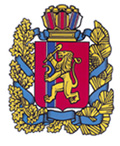 Каменский сельский Совет депутатовМанского района Красноярского края      РЕШЕНИЕ15 марта 2022 г.                             с. Нижняя Есауловка                                       №2/5О внесении изменений и дополненийв Устав Каменского сельсовета  Манского района Красноярского края В целях приведения Устава Каменского сельсовета Манского района Красноярского края в соответствие с требованиями Федерального закона от06.10.2003  №131-ФЗ и краевого законодательства, руководствуясь Уставом Каменского сельсовета, Каменский сельский Совет депутатов Манского района Красноярского края РЕШИЛ:1. Внести в Устав Каменского сельсовета Манского района Красноярского края следующие изменения и дополнения:1.1. в статье 8 «Права органов местного самоуправления муниципального образования на решение вопросов, не отнесенных к вопросам местного значения муниципального образования)»:- пункт 1 дополнить подпунктами 16,17 следующего содержания:«16) предоставление сотруднику, замещающему должность участкового уполномоченного полиции, и членам его семьи жилого помещения на период замещения сотрудником указанной должности;17) осуществление мероприятий по оказанию помощи лицам, находящимся в состоянии алкогольного, наркотического или иного токсического опьянения.»;1.2.    в     статье  13   «Глава сельсовета»-пункт 4 слово «районным» заменить словом «сельским»;1.3.     в    статье  15   «Прекращение полномочий главы сельсовета» - пункт  2 дополнить подпунктом 2.16 следующего содержания:«2.16. Полномочия Главы сельсовета прекращаются досрочно в случае несоблюдения ограничений, запретов, неисполнение обязанностей, установленных Федеральным законом от 25 декабря 2008 года № 273-ФЗ «О противодействии коррупции», Федеральным законом от 3 декабря 2012 года № 230-ФЗ «О контроле за соответствием расходов лиц, замещающих государственные должности, и иных лиц их доходам», Федеральным законом от 7 мая 2013 № 79-ФЗ «О запрете отдельным категориям и иметь счета (вклады), хранить наличные денежные средства и ценности в иностранных банках, расположенных за пределами территории Российской Федерации, владеть и (или) пользоваться иностранными финансовыми инструментами», если иное не предусмотрено Федеральным законом от 06.10.2003 № 131-ФЗ «Об общих принципах организации местного самоуправления в Российской федерации».»1.4. статью 28 «Депутат Совета депутатов»-дополнить пунктом 8 следующего содержания:«8. депутату, для осуществления своих полномочий на непостоянной основе, гарантируется сохранение места работы (должности) на период, который составляет в совокупности не менее двух и не более трех рабочих дней в месяц.».         1.5. в статье 29  «Досрочное прекращение полномочий депутата»                          -пункт 1 дополнить  подпунктом  12 следующего содержания: «12) полномочия депутата прекращаются досрочно в случае несоблюдения ограничений, запретов, неисполнения обязанностей, установленных Федеральным законом от 25 декабря 2008 года № 273-ФЗ «О противодействии коррупции», Федеральным законом от 3 декабря 2012 года № 230-ФЗ «О контроле за соответствием расходов лиц, замещающих государственные должности, и иных лиц их доходам», если иное не предусмотрено Федеральным законом от 06.10.2003 № 131-ФЗ «Об общих принципах организации местного самоуправления в Российской Федерации».». 1.6.  статью 32.1 «Муниципальный контроль» дополнить пунктом 7 следующего содержания:«7.Вид муниципального контроля подлежит осуществлению при наличии в границах муниципального образования объектов соответствующего вида контроля.1.7. в статье 40 «Опрос граждан»:-пункт 2 дополнить  абзацем следующего содержания:«жителей сельсовета или его части, в которых предлагается реализовать инициативный проект, достигших шестнадцатилетнего возраста, - для выявления мнения граждан о поддержке данного инициативного проекта.»;-пункт 3 после слов «Решение о назначении опроса граждан принимается Советом депутатов сельсовета.» дополнить предложением следующего содержания: «Для проведения опроса граждан может использоваться официальный сайт Каменского сельсовета в информационно-телекоммуникационной сети интернет на сайте https:// admkamen.ru.»дополнить подпунктом 3.6  следующего содержания:«3.6. порядок идентификации участников опроса в случае проведения опроса граждан с использованием официального сайта  Каменского сельсовета   в информационно-телекоммуникационной сети интернет на сайте https:// admkamen.ru.»;- пункт 4 дополнить предложением следующего содержания:«В опросе граждан по вопросу выявления мнения граждан о поддержке инициативного проекта вправе участвовать жители муниципального образования или его части, в которых предлагается реализовать инициативный проект, достигшие шестнадцатилетнего возраста.»;- подпункт 7.1 пункта 7 дополнить словами «или жителей сельсовета;»;1.8. в статье 42«Собрания, конференции граждан»:- пункт 1 после слов «и должностных лиц местного самоуправления» дополнить словами «,обсуждения вопросов внесения инициативных проектов и их рассмотрения, осуществления территориального общественного самоуправления»;- пункт 2начинающийся со слов «Собрание граждан проводится по инициативе населения, Совета депутатов сельсовета, главы сельсовета» дополнить абзацем следующего содержания:«В собрании граждан по вопросам внесения инициативных проектов и их рассмотрения вправе принимать участие жители соответствующей территории, достигшие шестнадцатилетнего возраста. Порядок назначения и проведения собрания граждан в целях рассмотрения и обсуждения вопросов внесения инициативных проектов определяется нормативным правовым актом Совета депутатов сельсовета.»;1.9. в статье42.1«Староста сельского населенного пункта» пункт 4  дополнить подпунктом 5  следующего содержания:«5) вправе выступить с инициативой о внесении инициативного проекта по вопросам, имеющим приоритетное значение для жителей сельского населенного пункта.»;1.10. в статье 45 «Общие собрания, конференции жителей»:- пункт 2 дополнить подпунктом 2.7 следующего содержания:«2.7. обсуждение инициативного проекта и принятие решения по вопросу о его одобрении.»;1.11. главу 6. «Формы непосредственного осуществления населением местного самоуправления и участия населения в осуществлении местного самоуправления» дополнить статьей42.3следующего содержания:«Статья 42.3. Инициативные проекты1. В целях реализации мероприятий, имеющих приоритетное значение для жителей муниципального образования или его части, по решению вопросов местного значения или иных вопросов, право решения, которых предоставлено органам местного самоуправления, в местную администрацию может быть внесен инициативный проект. Порядок определения части территории сельсовета, на которой могут реализовываться инициативные проекты, устанавливается нормативным правовым актом сельским Советом депутатов.2. С инициативой о внесении инициативного проекта вправе выступить инициативная группа граждан, достигших шестнадцатилетнего возраста и проживающих на территории сельсовета, органы территориального общественного самоуправления, староста сельского населенного пункта (далее - инициаторы проекта). Минимальная численность инициативной группы устанавливается нормативным правовым актом Совета депутатов  сельсовета.Право выступить инициатором проекта в соответствии с нормативным правовым актом представительного органа муниципального образования может быть предоставлено также иным лицам, осуществляющим деятельность на территории сельсовета.3. Порядок выдвижения, внесения, обсуждения, рассмотрения инициативных проектов, а также проведения их конкурсного отбора устанавливается сельским Советом депутатов.»;1.12. в статье 46 «Органы территориального общественного самоуправления»: пункт 2 дополнить подпунктом 2.5 следующего содержания»:«2.5. Органы территориального общественного самоуправления могут выдвигать инициативный проект в качестве инициаторов проекта.»;1.13. главу 9. «Экономическая основа местного самоуправления» дополнить статьей 59.1 следующего содержания:«Статья 59.1. Финансовое и иное обеспечение реализации инициативных проектов1. Источником финансового обеспечения реализации инициативных проектов, предусмотренных настоящего Устава, являются предусмотренные решением о местном бюджете бюджетные ассигнования на реализацию инициативных проектов, формируемые, в том числе с учетом объемов инициативных платежей и (или) межбюджетных трансфертов из бюджета Красноярского края, предоставленных в целях финансового обеспечения соответствующих расходных обязательств муниципального образования.2. Под инициативными платежами понимаются денежные средства граждан, индивидуальных предпринимателей и образованных в соответствии с законодательством Российской Федерации юридических лиц, уплачиваемые на добровольной основе и зачисляемые в соответствии с Бюджетным кодексом Российской Федерации в местный бюджет в целях реализации конкретных инициативных проектов.3. В случае, если инициативный проект не был реализован, инициативные платежи подлежат возврату лицам (в том числе организациям), осуществившим их перечисление в местный бюджет. В случае образования по итогам реализации инициативного проекта остатка инициативных платежей, не использованных в целях реализации инициативного проекта, указанные платежи подлежат возврату лицам (в том числе организациям), осуществившим их перечисление в местный бюджет.Порядок расчета и возврата сумм инициативных платежей, подлежащих возврату лицам (в том числе организациям), осуществившим их перечисление в местный бюджет, определяется нормативным правовым актом представительного органа муниципального образования.4. Реализация инициативных проектов может обеспечиваться также в форме добровольного имущественного и (или) трудового участия заинтересованных лиц.».1.14. в статье 61 «Удаление главы муниципального образования в отставку» подпункт 5 пункта 2 изложить в новой  редакции:«5) несоблюдение ограничений, запретов, неисполнение обязанностей, которые установлены Федеральным законом от 25 декабря 2008 года № 273-ФЗ «О противодействии коррупции», Федеральным законом от 3 декабря 2012 года № 230-ФЗ «О контроле за соответствием расходов лиц, замещающих государственные должности, и иных лиц их доходам», Федеральным законом от 7 мая 2013 года № 79-ФЗ «О запрете отдельным категориям лиц открывать и иметь счета (вклады), хранить наличные денежные средства и ценности в иностранных банках, расположенных за пределами территории Российской Федерации, владеть и (или) пользоваться иностранными финансовыми инструментами»;»1.15. в статье 64 «Вступление в силу настоящего Устава и вносимых в него изменений и дополнений» пункт 4 изложить в следующей редакции: «4. Действие пп.23 пункта 1 статьи 7 настоящего Устава приостановить до 01.01.2024г.».2. Поручить главе Каменского сельсовета Манского района Красноярского края направить решение в Министерство юстиции Российской Федерации для государственной регистрации.3.   Настоящее Решение о внесении изменений и дополнений в Устав Каменского сельсовета подлежит официальному опубликованию после его государственной регистрации и вступает в силу в день, следующий за днем официального опубликования.4. Обязать главу Каменского  сельсовета  опубликовать зарегистрированное Решение о внесении изменений и дополнений в Устав сельсовета в течение семи дней со дня поступления из Управления Министерства юстиции Российской Федерации по Красноярскому краю уведомления о включении сведений о настоящем Решении в государственный реестр уставов муниципальных образований Красноярского края.Председатель Каменского                                          Глава Каменского  сельского Совета депутатов           			      сельсовета___________    Т.Н.Калгина			                ________Ф.К.Томашевский